Constitution of the Pre-Veterinary Club at Iowa State University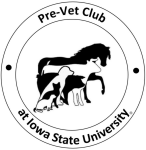 Pre-Veterinary Club will abide by Iowa State University rules and regulations, state and  federal laws. Article I. Name 1. The name of this organization shall be Pre-Veterinary Club at Iowa State University. 2. The club can also be known by the aliases: ISU Pre-Veterinary Club, Pre-Vet Club, ISU  Pre-Vet Club, Iowa State University Pre-Vet Club, ISU PVC, Pre-Veterinary Club and  PVC. Article II. Objectives and Compliance Statement  1. The objectives of this organization shall be: a. To promote a closer relationship between pre-vet students, students in related curriculum,  the College of Veterinary Medicine, and veterinary medical students. b. To encourage interest in and a more comprehensive understanding of the veterinary  medical profession and related fields.  c. The Pre-Veterinary Club abides by and supports established Iowa State University  policies, State and Federal Laws and follows local ordinances and regulations.  d. The Pre-Veterinary Club agrees to annually complete President’s training, Treasurer’s  training, and Adviser training (if required). Article III. Membership 1. Anti-Discrimination Policy a. Iowa State University and the Pre-Veterinary Club do not discriminate on the basis of  genetic information, pregnancy, physical or mental disability, race, ethnicity, sex, color,  religion, national origin, age, marital status, sexual orientation, gender identity, or status  as a U.S Veteran. 2. Active Membership. An active member must: a. Pay dues  b. Attend 2 meetings a semester.  c. Active members are strongly encouraged to participate in club activities, attend meetings  and functions.i. Active members must sign in with an Executive Council Representative before  club events.  ii. Attendance should be monitored via a point incentive system which will be  monitored by the secretary, vice president, and president.  Article IV. Affiliations 1. This organization is affiliated with the Iowa State University College of Agriculture and Life  Sciences, Iowa State University College of Veterinary Medicine, and the American Pre Veterinary Medical Association. Article V. Organization 1. The Pre-Vet Club Executive Council shall be composed of the following: a. President b. Vice President c. Treasurer d. Co-Treasurer e. Secretary f. Agriculture and Life Sciences Student Council Representative g. Public Relations Chairperson h. General Club Representative i. Interest Group Chairpersons j. Neonatal Intensive Care Unit (NICU) Representative(s) k. Retrieving Freedom Chairpersons l. Midwest Symposium Chairpersons m. American Pre-Veterinary Medical Association (APVMA) Symposium Chairpersons  n. Boo-Radley Foundation Ambassadors Article VI. Faculty Advisor 1. Advisors a. Shall be at least one faculty member of the College of Veterinary Medicine, one faculty/  staff member from Iowa State University and one additional faculty/staff member  selected at the executive team’s digression.  b. Shall be selected by the Executive Council.                    c. Terms of service: Year-to-year basis. At the end of each academic year, the executive            team will ask the advisor if they wish to return and serve another year as advisor.      d. Replacement of Advisor: Shall be selected by the Executive Council 2. Advisor Duties  a. Maintain communication and meet with officers regularly. b. Maintain awareness and approval of financial expenditures c. Ensure that the organization is operating in conformity with the standards set forth by  Iowa State University and the Student Activities Center. d. In the event of an advisor’s resignation, it shall be up to the Executive Council to appoint  and approve a suitable replacement. A representative must then be selected from the  Council to approach the faculty member and inform him or her about the position. If the  faculty member accepts, the club will be notified at the next general meeting.  Article VII. Quorum 1. A quorum shall be defined as one-third (1/3) of active members. Administrative By-Laws For the Iowa State University Pre-Veterinary ClubLast change accepted March 23rd, 2017 Article VIII. Financial Policy  1. Dues a. Dues shall be decided by the executive council at the first executive meeting of each  school year. i. Dues shall be $25.00 per year or $15.00 per semester.  ii. Dues shall be $10.00 per year for all Executive Council members.  iii. Only dues paying members shall be included on the list serve. The treasurer will  handle any late dues and inform the secretary to update the list serv accordingly.  b. Fall Semester dues i. Annual or semester dues need to be paid by 5pm the day after the second meeting  of the semester.  c. Spring Semester dues i. Dues need to be paid by 5pm the day after the second meeting of the semester.  2. Finances  a. All monies belonging to this organization shall be deposited and disbursed through a  bank account established for this organization at the Campus Organizations Accounting  Office and/or approved institution/office (must receive authorization via Campus  Organizations Accounting Office). All funds must be deposited within 48 hours after  collection.The Adviser to this organization must approve and sign each expenditure before payment. b. All requests for funding must be approved by treasurer at Executive Council Meeting  prior to date funds are needed Article IX. Organization 1. Executive Council a. Members i. Eligibility 1. Must be an active member of Iowa State University Pre-Veterinary Club. 2. A minimum GPA of 2.00 is required for the semesters immediately prior  and during the term of office for both undergraduate and graduate  executive officers.  3. Must be in good standing with the university. Undergraduate executive  members must be enrolled in at least six credit hours each semester  during their term of office, unless graduating before the next subsequent  semester. Graduate level students must be enrolled in at least four credit  hours, unless fewer credits are required in the final stages of their degree  as defined by Continuous Registration Requirements.  4. Will be ineligible to hold an office should the student fail to maintain the  requirements as prescribed in 2 and 3 of this article.  5. All positions stated within Article 2.2 of these By-Laws are members of  the executive council. 6. Must have interest in veterinary medicine. ii. Terms of Office 1. Tenure of office shall be one year unless otherwise noted. 2. Officers shall be allowed to succeed themselves.3. An executive council member shall not hold more than one executive  position, unless the club lacks sufficient numbers to fill all positions. 4. Any current executive member who would like to run for a new  executive position must uphold all of the responsibilities of their current  position in order to be eligible.  a. President and Vice President will monitor duties and determine  if any issue needs to be presented to the executive or general  club meetings. iii. Duties 1. Shall be the administrative body for the club.  2. Shall be charged with the duty of carrying out the provisions of the  constitution and by-laws.  3. Must attend monthly executive council meetings and regular business  meetings. Absences excused by the President a. See part 9 and 10 below. b. Constitution revision is mandatory for all executive members.  However, absences can be granted by either the President or  Vice President for extenuating circumstances. General club  members are also encouraged to attend this meeting.  4. Shall determine the agenda for each business meeting.  5. All interest group chairs will be allotted $100 per year to fund and supply  materials for events. No more than the above sum will be distributed to  the interest group chairs at the beginning of each year. All other /  additional funding over $50.00 shall be approved by the president or the  treasurer.  6. Additional funding requested by club members, committees, or executive  team over $50.00 must be presented to and approved by a majority when  a quorum is present at the executive council meeting.  7. Information exchange for the vacated positions will occur at the end of  the last general club meeting immediately following elections.  a. Additional meeting will be set-up at the discretion of the Exec  team.  b. Information meeting will consist of passing of access to the  CyBox to the newly elected person, addressing questions and  concerns of the newly elected person, and other business that is  needed to have a smooth transition.  8. Shall attend a minimum of two club activities, besides their own interest  group, each semester.  a. These activities must be witnessed in signature by the executive  member(s) holding each event.  b. Completed sign-in sheet must be handed in to the secretary by  the next executive meeting.  9. Shall take photographs of each event held throughout the year a. All photographs should be uploaded to the photography folder  on CyBox so that the club and Public Relations chair has access  to them.  10. President, Vice President, Treasurer, and Co-treasurer shall become Food  Safety Certified at the beginning of each new academic year.  11. Officers and Advisors not attending to their duties are subject to  dismissal. 12. If any executive members are not fulfilling his/her duties, the member or  executive member with concerns about the performance is to express  their concerns with the President, Vice President, and an Advisor.  a. The President and Vice President will set a timeline in which  said duties are to be performed.  b. If the deadline is not met, the matter of dismissal will be  presented to the executive team with accompaniment of an  advisor and a ¾ vote will determine if the officer is to hold their  position or be dismissed.  c. Grounds for dismissal will be an inability to show progress in  each position for what is appropriate for the position.  13. Attendance at general club meetings and constitution revision is required,  and officers and advisors may be dismissed at the discretion of the  president and/or executive board.  14. If any officer has two or more unexcused absences at regular business  meetings they may be dismissed at the executive board’s and/or  president, vice president and advisor’s discretion. 15. If any officer has one or more unexcused absences at executive meetings  they may be dismissed at the executive board’s and/or president’s  discretion. b. Meetings i. The executive council shall meet prior to each general meeting and also as  deemed necessary by the president. All executive council meetings shall be open  to the public. ii. All executive members must dress in appropriate attire (no sweat pants). 2. Officers a. President i. Eligibility- must maintain a cumulative 2.5 or better GPA. ii. Duties 1. To be chairperson of the executive council. 2. To preside at all meetings of the club. Shall determine monthly meeting  times and locations of main and executive council. 3. To serve as an ex-officio member of all club committees. 4. Shall ensure that the club abides by all rules of the Student Activities  Center. 5. Responsible for risk management assessment and oversight.  6. Shall preside over all election processes. 7. Shall cast only tie-breaking votes. 8. Has the power to delegate any duties to other officers other than those  stated in by-laws. 9. Maintain the executive members’ activity log each semester to ensure  executive participation 10. Shall coordinate and facilitate the information exchange meeting for  recently vacated positions.  11. Shall place room reservation requests with the university prior to the  beginning of each semester.  12. Shall maintain and oversee the club google calendar; in which executive  members have editing capabilities.  b. Vice-President i. Eligibility- Must maintain a cumulative 2.5 or better GPA. ii. Duties1. To preside at all meetings in the absence of the president. 2. To serve as an ex-officio member of all club committees. 3. Should position of president be vacated, vice president shall assume the  position of president immediately. 4. Re-election for a new vice-president would occur at the immediate next  general club meeting. 5. Oversees the organization of: a. Programs b. Fundraising efforts c. Philanthropy 6. Assemble an annual constitutional and by-laws review committee and  ensure that all members of the Executive Council receive an updated  version.  a. Review committee shall meet once per academic year, no later  than April. Committee shall consist of the executive council,  newly elected executive members.  7. Provide a copy of the current constitution to all members of the Council  at least one week before the first executive meeting of the fall semester. a. Shall go over the constitution at the first executive meeting of  the fall semester so all positions understand their duties.  b. Collect a signed document stating that all members of the  Council have read, acknowledged, and understood all  responsibilities set forth by the current version of the PVC  Constitution.  c. Treasurer i. Eligibility- Must maintain a cumulative 2.5 or better GPA. ii. Duties 1. Shall collect dues. 2. Shall maintain a budget and share with the Executive Council when  requested. 3. Shall continuously update the shared Account Balances Google Sheet to  ensure current funds are accurate and up-to-date for every chair. 4. Shall maintain a current list of paid members.  5. Must register the club with the Iowa State University Student Activities  Center. 6. Shall present a report on the account balances at every executive team  meeting to notify the Executive Council of their balance and the clubs  current standing.  7. Shall handle all transactions of club monies. 8. Shall serve as the active name on the club’s P-Card. d. Co-Treasurer i. Eligibility- Must maintain a cumulative 2.5 or better GPA. ii. Duties 1. Shall assist the treasurer in collecting dues. 2. Shall assist the treasurer in maintain the budget. 3. Shall learn how to submit a monthly statement to executive and club  members. 4. Shall learn how to maintain a current list of paid members. 5. Shall assist in handling all transactions of club monies. 6. Shall serve as the active name on the club’s P-Card; must obtain P-card  no later than the first week of October. 7. Shall provide any food and refreshment to general club meetings.  e. Secretary i. Eligibility- Must maintain a cumulative 2.5 or better GPA. ii. Duties 1. Shall keep a record of proceedings of each meeting, and make them  available on a club shared google drive account. 2. Shall maintain club e-mail account and club e-mail list.  3. Shall correspond with treasurer to update active members. 4. Shall track meeting attendance and ensure the Executive Council is  recording attendance for their events for the point incentive system. 5. Shall maintain and share a list of active members with the Executive  Council for attendance purposes 6. Shall work with Executive Council to create an incentive system for  attendance that is deemed financially and logistically feasible. 7. Must transfer ownership of email list to succeeding officer. 8. Shall email the minutes of the previous club meeting following each  monthly meeting. 9. Shall submit up-to-date information for the Animal Science Department  monthly newsletter. 10. Shall be responsible for a weekly newsletter that is sent to the club.  f. Ag and Life Sciences Student Council Representative i. Eligibility- Must maintain a cumulative 2.5 or better GPA. ii. Shall be appointed by the previous year’s Representative. iii. Position(s) will be held for two consecutive years, unless early resignation is  approved by the Executive Council. iv. Duties 1. Shall abide by the regulations of the Ag and Life Sciences Student  Council which are not limited to but include attending Ag and Life  Sciences Student Council meetings and required functions. 2. Shall report Pre-Veterinary Club activities to the Ag and Life Sciences  Student Council. 3. Shall report Ag and Life Sciences Student Council activities to Pre Veterinary Club. 4. Ag and Life Sciences Student Council Representative leaving their  position shall inform the Ag and Life Sciences Student Council Secretary  with the contact information of the succeeding officer. 5. Newly elected officer must attend one Ag and Life Sciences Student  Council meeting prior to proceeding officer’s end of term.  g. Public Relations Chairperson i. Duties 1. Shall advertise on main campus prior to every meeting such as in the  form of flyers, writing meeting times/dates in lecture halls, notices in the  newspaper, and/or through club email. 2. Shall be responsible for any annual club apparel. 3. Shall promote the club within the university and the community.  4. Shall be responsible for updating the PVC display board and case once  each semester  a. Up-to-date meeting times shall be included in the case. 5. Shall maintain the PVC office in appearance and functionality. 6. Shall maintain records of the club.a. This shall include compiling a “Year in Review”  newsletter/yearbook for the club 7. Shall post and retain minutes and agendas on the club website. 8. Pictorial records shall also be kept, including photos, slides, and/or video  of any club activities. 9. Shall be responsible for maintaining all Pre-Vet Club social media  accounts a. All social accounts shall be updated at least twice weekly. b. Account information can be made available to members of the  Executive Council upon request.  h. General Club Representative i. Duties 1. Shall represent the general club population at the executive meetings and  in executive decision making. 2. Shall coordinate the awards committee and the annual club banquet. a. If both representatives are eligible for the scholarship, an  independent third party from the executive team will hold the  meeting. This meeting is open to all active members. b. An advisor shall be present at the deliberation of the scholarship  and award meeting.  3. Must have a minimum of one club activity per semester and organize  social events throughout the year.  4. Shall preside over club scholarship programs. a. Pre-Vet Club Endowment Scholarship i. Person with 30 credits or higher, with a cumulative GPA  of 3.0/4.0, who has shown leadership within the club is  eligible for this scholarship.  1. This award is a 1-year award that is renewable  annually, with a re-application for the award. ii. A committee of non-applying Executive Council  members, advisors, and potential recipients will choose a  recipient at the last Executive Council meeting before  the Spring Banquet. iii. Two awards at the amounts of 500 dollars will be  awarded in the Spring at the PVC Banquet held  annually. b. Iowa State University Pre-Veterinary Club Scholarship – ISU  Foundation i. Person with minimum cumulative GPA of 3.0 and is a  sophomore or above is eligible for this scholarship 1. This award is a 1-year award that is renewable  annually, with a re-application for the award. ii. Person is selected based on demonstrated leadership as  evidenced by activities such as participation in the  APVMA, Extracurricular activities, community  organizations iii. A committee of non-applying Executive Council  members, advisors, and general club members shall meet  at the discretion of the General Club Representative to  choose award winners. iv. Two awards at the amounts of 500 dollars will be  awarded in the Spring at the PVC Banquet held  annually. The amount may vary year to year based on  earnings, according to the Office of Financial Aid.  c. Vet School Scholarship i. Persons who have been accepted to a veterinary school  are eligible for this award.  1. This is a one-time award that is non-renewable. ii. A committee of non-applying Executive Council  members, advisors, and general club members shall meet  at the discretion of the General Club Representative to  choose award winners.  iii. Two awards of the amount of 500 dollars each will be  awarded in the Spring at the PVC Banquet held  annually.  iv. All funds for the Vet School Scholarship shall be  distributed to recipients before the end of the academic  year.  			         5. Risk Management					          i.Help minimize potential risks for club activities             ii.Recommend risk management policies or procedures                iii.To submit documentation to ISU’s Risk Management Officeiv. To ensure that proper waivers and background checks are on file with Risk Management for events (if applicable).i. Interest Group Chairs i. There will be six (6) chairs elected representing: 1. Equine 2. Production Animal 3. Small Animal 4. Clinical Skills 5. Zoo/Exotic/Wildlife (ZEW) 6. Animal Welfare ii. Duties 1. Shall preside over their corresponding Interest Group Committee. 2. Shall hold a minimum of two (2) interest group activities per semester. a. Events held off of Iowa State University’s campus shall count as  2 activities for that interest group.  b. If an interest group assists in the coordination of an event that is  interest group related for the Midwest Symposium or APVMA  Symposium, then this event shall count as an activity for that  interest group.  3. Shall remain within a budget of $100 per year which is allocated for  activity expenses. 4. Shall take attendance at every event a. Shall update the attendance list, provided by the Secretary,  within one week of the event.  j. NICU Representative(s) i. Shall be appointed by the previous year’s NICU Representative(s). ii. This position can be either a chair or co-chair position. iii. Position(s) will be held for two consecutive years, unless early resignation is  approved by the Executive Council iv. Duties 1. Shall coordinate NICU schedules with Veterinary Medicine Year IIs.  2. Shall assign and facilitate on-call schedule. k. Retrieving Freedom Chairperson(s) i. Shall be appointed by the previous year’s Representative(s). ii. This position will be held by two co-chairs.iii. Position(s) will be held for two consecutive years, unless early resignation is  approved by the Executive Council.  iv. Duties: 1. Sending one check each semester. 2. Organize two fundraising events per semester. 3. Collect cans monthly from a recycle box in Kildee 4. Coordinate one event per school year with a Retrieving Freedom  Representative to talk to the club about the organization v. Shall remain within a budget of $100 per year which is allocated for activity  expenses. l. Midwest Symposium Chairperson(s) i. Shall be appointed by the previous year’s Representative(s). ii. This position can be either a chair or co-chair position. iii. Position(s) will be held for two consecutive years, unless early resignation is  approved by the Executive Council. iv. Duties: 1. Organize a committee to assist in the planning and running of the  Midwest Symposium. The symposium will take place in the fall of every  even numbered year. 2. Shall remain within a budget of $1000 for event which is allocated for  symposium expenses.  m. APVMA Symposium Chairpersons i. Shall be appointed by the previous year’s Representative ii. This position can be either a chair or co-chair position. 1. In the event of hosting the National APVMA Symposium, a third co chair will either be elected or continue from the previous year.  iii. Position(s) will be held for two consecutive years, unless early resignation is  approved by the Executive Council. iv. Shall actively seek to submit national dues to the American Pre-Veterinary  Medical Association annually. v. Shall serve as the active name on the club’s P-Card. vi. Shall fundraise all expenses before the date of the symposium with the help of  those who desire to go on the trip.  vii. Duties: 1. Organize a committee to plan the annual trip to APVMA. This position  also should decide whether the trip will be feasible financially. 2. Acquire funds through scholarship and sponsorship, including student  body government. a. Offer ample fundraising opportunities for members to offset the  cost of the trip.  3. Require those going on the trip to pay up to the full cost of their portion  of trip expenses 4. Present a budget to interested members prior to the time of registration  a. Budget shall include the maximum cost of the trip, so members  can effectively plan to finance their trip expenses 5. Present the information about the symposium to the club before the last  meeting of the fall semester. 6. Actively encourage members to attend the symposium. 7. Responsible for supervising club attendees while on the trip and ensuring  that the members are acting in a manner that positively represents the  club as well as Iowa State University.8. Organize trip details including (but not limited to) lodging, food,  transportation and risk management a. Must book an appropriate number of symposium recommended  hotel rooms when registering for the trip, cancelling extra rooms  as necessary.  n. Boo Radley Foundation Ambassadors i. Shall be appointed by the previous year’s ambassador ii. Position will be held for two consecutive years, unless early resignation is  approved by the executive council iii. Duties 1. Shall communicate with Ken Johnson, the founder of the Boo Radley  Foundation, to organize events 2. Shall coordinate a minimum of one yearly fundraising event where all  proceeds go to the Boo Radley Foundation  3. Attend various conferences, as suggested by Ken Johnson, to obtain  sponsorship for fundraising events  3. Elections a. Annual elections i. Regulations 1. Annual elections shall occur at the last meeting(s) of the spring semester  for all positions except Ag and Life Sciences Student Council  Representative, which will be elected during the last meeting of the fall semester. APVMA and other positions shall be completed by interview  by the previous chair holder during the same election timeframe.  2. At least one business meeting before holding elections, the election  date(s) and positions shall be announced. 3. In order for elections to be conducted a quorum (Article VII of the  Constitution) must be present. ii. Electoral Proceedings 1. All interested candidates must meet eligibility requirements as stated in  Article 2.1, including any special eligibility requirements noted in  Section 2.2. 2. All interested candidates shall have the opportunity to submit a  nomination questionnaire for club distribution at least one week prior to  the election. 3. In addition to pre-meeting nominations, eligible candidates shall be  allowed to run for positions from the floor. 4. Presidential and Vice Presidential positions shall be dealt with as such: a. If a candidate is not voted into the position they ran for, they are  eligible to slide one time and run for one additional position on  the executive team.  5. All eligible nominees per position will be asked to leave the meeting  room. 6. One candidate at a time shall be given the option to address the club for  no more than two (2) minutes. Any candidate that has slid to run for  another position will be allowed a maximum of one (1) minute to speak. 7. Following address, the floor will be opened up for a maximum of three  relevant and fair questions directed to the candidate(s). 8. Upon cessation of any questions, the candidate will be asked to leave the  meeting room again.9. After candidate has left, the floor will open for a positive and/or negative  comment period with a maximum of two comments said for each  candidate. 10. At the end of the comment period, point 3.a.ii.5 through point 3.a.ii.8  will be repeated for each eligible nominee for said position. 11. When all eligible nominees for said position have left the meeting room,  a general comment period and one additional comment may be made for  each candidate. 12. At completion of general discussion for said position shall be held  according to Article 3.a.iii. 13. At completion of voting, nominees for said position will be asked to re enter the meeting room. 14. After results of a position are announced, any non-winning eligible  candidate shall have the opportunity to run for no more than one  additional executive position that has not yet been voted on, this may  include all executive positions on the agenda. 15. The elections for each position shall follow the proceedings in Section  3.ii  16. Elections shall conclude when the last elected position has been  announced. iii. Voting Procedures 1. Only active members shall be allowed to cast votes. 2. Voting shall be performed by secret ballot. a. Voting can be conducted electronically or through paper ballot.  3. President shall appoint executive council members to assist in elections. 4. Advisors shall oversee vote counting. 5. Positions shall be decided by a simple majority vote. 6. In the event of a tie, the president shall cast a tie-breaking vote. 7. The current president shall announce the newly elected officers to the  club as soon as results are available. b. Special elections i. Special elections shall be held for any officer vacancies and/or new position  openings other than those elected during annual elections. ii. Special elections shall occur at next business meeting following vacancy or  opening. iii. Nominations and elections shall occur during said meeting iv. Election process shall occur in accordance with Section 3. a. ii (disregarding  Point 3.a.ii.2) and Section 3.a.iii 4. Loss of Officers a. Resignation / Impeachment of President i. Should the president leave office for any reason, the vice president shall move up  to fill the vacancy.  ii. A new vice president shall be elected following Section 3 election procedures at  the time of the change of office.  iii. All other officers shall remain in their designated offices. iv. If any club member feels that the president is not fulfilling his/her duties, they  may submit a written petition to the club advisors with at least twenty-five  percent of active club member’s signatures calling for the removal of the  president.        v. The situation shall be dealt with as deemed necessary by faculty advisors.      vi. The individual who is impeached will be allowed to speak prior to voting, but will not present during the final vote.b. Resignation/Vacancy of Officers i. If any other office is vacated, an election shall be held for that office only.  Excludes two year positions. ii. Election of midterm vacancies shall occur at the next business meeting following  said vacancy.  c. Dismissal of Officers and Advisors  i. Officers and Advisors not attending to their duties are subject to dismissal.  ii. If any executive members are not fulfilling his/her duties, the member or  executive member with concerns about the performance is to express their  concerns with the President, Vice President, and an Advisor.  1. The President and Vice President will set a timeline in which said duties  are to be performed.  2. If the deadline is not met, the matter of dismissal will be presented to the  executive team with accompaniment of an advisor and a ¾ vote will  determine if the officer is to hold their position or be dismissed.  iii. Attendance at general club meetings is required, and officers and advisors may  be dismissed at the discretion of the president and/or executive board.  iv. If any officer has one or more unexcused absences at regular business meetings  they may be dismissed at the executive board’s and/or president’s discretion. v. If any officer has one or more unexcused absences at executive meetings they  may be dismissed at the executive board’s and/or president’s discretion 5. Committees  a. Committees shall be established and abolished as deemed appropriate by the club on a  yearly basis.  b. Committee chairs or co-chairs will be selected at the committee’s discretion, if they are  not elected or appointed positions. i. Selections of committee co-chairs will be through application and interview. 1. Interviews must consist of at least one other executive member that is not  on the committee. 6. Meetings  a. A minimum of four business meetings shall be held during each of the fall and spring  semesters.  b. Special meetings may be called if deemed necessary by the executive council.  c. Notice of all meetings shall be appropriately posted.  i. In accordance with Public Relation’s duties.  d. Meetings shall conclude upon proper motion and second of adjournment, followed by a  verbal sign of approval from the majority of the club. 7. Constitutional and By-Law Amendments  a. The Pre-Veterinary Club constitution and by-laws shall be reviewed and amended as  necessary.  b. Amendments must be presented at the constitution revision meeting where it will be  approved by three-fourths majority vote of members present. c. Amendments must be approved by a three-fourths majority vote of active members  present at a general club meeting.  d. All revisions must be approved within that semester.  e. Upon any revisions, the approval date of the constitution and/or the by-laws will be  updated.                   f. Amended or ratified constitution should be submitted within 10 days to Student          Activities Center for approval.SIGNATURES Due to the 2020 Coronavirus Pandemic, executive team meetings are held virtually, and therefore the  signatures for this constitution below represent the members who understood their obligations to the  Iowa State Pre-Veterinary Club, and have virtually signed their name. Signed 9/4/2020.  ● President : Julianna Hernandez-Garcia  ● Vice President : Mallory Wilhelm● Treasurer: Nailah Smith, Morgan Ostrander● Secretary: Emma Bock● Agriculture and Life Sciences Student Council Representative: Megan McFadden● Public Relations Chairperson: Katrina Freeders● General Club Representative: Awnnalyn Hughes● Production Animal Interest Chair: Taylor Bergan● Small Animal Interest Chair: Hannah Breyfogle● Equine Interest Chair: Emily Carpenter ● ZEW Interest Chair: Brooke Corson● Clinical Skills Chair: Bailee Morris ● Animal Welfare: Jaedyn Winter● Neonatal Intensive Care Unit (NICU) Representative(s): Kaitlyn Goldsberry● Retrieving Freedom Chairpersons: Vada Fridley, Shannon Loney● Midwest Symposium Chairpersons: Paola Rodríguez, Marissa Eekhoff● APVMA Symposium Chairpersons: Joselyn Huss ● Boo-Radley Foundation Ambassadors: Caitlyn Thompson, Olivia Saul